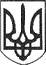 РЕШЕТИЛІВСЬКА МІСЬКА РАДАПОЛТАВСЬКОЇ ОБЛАСТІ(двадцять сьома позачергова сесія восьмого скликання)РІШЕННЯ18 листопада 2022 року							         №1180 -27-VIIІПро передачу ТОВ ,,ЖОЛЕТ ІНВЕСТ ГРУП” в оренду земельних ділянокКеруючись Конституцією України, Земельним кодексом України, законами України ,,Про місцеве самоврядування в Україні”, „Про землеустрій”, ,,Про державний земельний кадастр”, „Про оренду землі”, „Про державну реєстрацію речових прав на нерухоме майно та їх обтяжень”, постановою Кабінету Міністрів України від 03.03.2004 року №220 „Про затвердження Типового договору оренди землі” та розглянувши клопотання ТОВ ,,ЖОЛЕТ ІНВЕСТ ГРУП”, враховуючи право власності на об’єкти нерухомого майна, що знаходиться на земельних ділянках, Решетилівська міська радаВИРІШИЛА:1. Передати ТОВ ,,ЖОЛЕТ ІНВЕСТ ГРУП” в оренду строком до 08.09.2041 земельні ділянки, що розташовані на території Решетилівської міської територіальної громади для промисловості загальною площею 1,7006 га, а саме:5324255100:00:018:0022 – 0,0537 га;5324255100:00:018:0023 – 0,0476 га;5324255100:00:018:0024 – 1,2059 га;5324255100:00:018:0025 – 0,3810 га;5324255100:00:018:0026 – 0,0020 га;5324255100:00:018:0027 – 0,0012 га;5324255100:00:018:0028 – 0,0004 га;5324255100:00:018:0029 – 0,0004 га;5324255100:00:018:0030 – 0,0012 га;5324255100:00:018:0031 – 0,0020 га;5324255100:00:018:0032 – 0,0012 га;5324255100:00:018:0033 – 0,0004 га;5324255100:00:018:0034 – 0,0004 га;5324255100:00:018:0035 – 0,0020 га;5324255100:00:018:0036 – 0,0012 га.2. Встановити розмір орендної плати на рівні 12% від нормативної грошової оцінки земельної ділянки.3. Уповноважити міського голову Дядюнову О.А. підписати договір оренди землі з ТОВ ,,ЖОЛЕТ ІНВЕСТ ГРУП”.4. Контроль за виконання цього рішення покласти на постійну комісію з питань земельних відносин, екології, житлово-комунального господарства, архітектури, інфраструктури, комунальної власності та приватизації (Захарченко В.Г.).Міський голова	О.А. Дядюнова